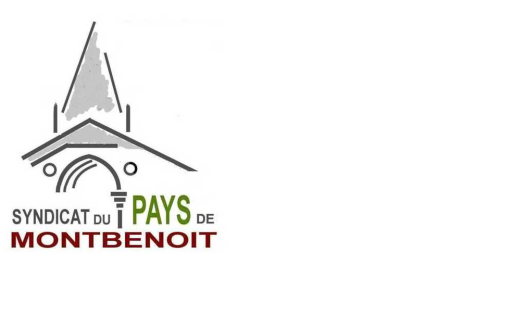 DEMANDE DE RESERVATION DATE DE LA DEMANDE : ____________________Salle Gabriel PourchetCloitreEgliseGymnaseDATE DE LA LOCATION : ____________________NOMBRE DE JOURS DE LOCATION (menage compris) : ____________________Demandeur (obligatoirement organisateur principal) :		Domicile :		Téléphone :	Objet de la manifestation : …………………………………….	Souhaitez- vous : CHAUFFAGE SONORISATIONRappels des documents à fournir : Attestation Assurance Responsabilité CivileJustificatif de domicile de l’organisateurPaiement de chaque salleCaution de chaque salleRèglement des locations signé en 2 exemplairesSi manifestation publiqueAttestation assurance « manifestation publique »Accord du MaireDéclaration en préfectureLicences BoissonsRèglement des locations signé en 2 exemplairesRappel de la procédure de locationRendre la demande avec tous les papiers au Syndicat – vérifier disponibilité et accord.Prendre contact avec la gardienne pour décider d’un RV pour Etat des lieux entrant et avoir les clésUne fois la manifestation passée, faire le ménageReprendre RV avec la gardienne pour faire Etat des lieux sortant et rendre les clés.La caution est renvoyée par courrier et la location encaisséePRIX DES LOCATIONSCe tableau des tarifs exclue les conventions particulières pour les prêts de salles préalablement signées avec  le Syndicat du Pays de Montbenoit.Secrétariat du syndicat du pays de Montbenoit au 03.81.38.62.10 ou syndicatpays@wanadoo.frPrendre rendez vous pour l’état de lieux avec : Mme ISABEY : 03.81.38.13.06 En cas de problème technique : Franck GUINCHARD 06.86.87.06.54Je soussigné - e,  ……………………………………………………………, demandeur de la réservation, Affirme être dans le cas n°…………..Ma demande de location concerne………… jours (indiquer nbre de jours), Le prix total de ma location est donc de …………….X………….=…………………………..€Demande particulière :				Date et signature du demandeur : ………………………………..Nous retourner ce document rempli et signé, accompagné des papiers, des chèques de caution et de locationCAS N°LOCAL LOUETYPE DE LOCATAIREPRIXCAUTION1Salle Gabriel Pourchet et CloîtreParticuliers100€/jour200€2Salle Gabriel Pourchet et CloitreCollectivité des 5 communes du Syndicatgratuitgratuit3Salle Gabriel Pourchet et CloitreAssociation du territoire  des 5 communes du Syndicat1 location gratuite par an, puis tarif 150/1er jour et 10€/jour en +200€4Salle Gabriel Pourchet et CloitreAssociation à but commercial 150€ le 1er jour puis 10€ par jour supplémentaire200€5Photos dans cloître – 1hParticulier ayant réservé pour mariagegratuitgratuit6Photos dans cloître – 1hParticulier avec mariage extérieur20€gratuit7GymnaseCollectivité des 5 communes du Syndicatgratuitgratuit8GymnaseAssociation du territoire  des 5 communes du Syndicat1 location gratuite par an, puis tarif 150/1er jour et 10€/jour en +500€9GymnaseParticuliers, Organisme privé ou Administration9€/heure500€10GymnaseAssociation à but commercial  pour créneau annuel400€/an500€11EgliseParticuliers Associations à but commercial75€/jour500€12EgliseAssociation à but non lucratifgratuit500€13EgliseCollectivité des 5 communes gratuitgratuit